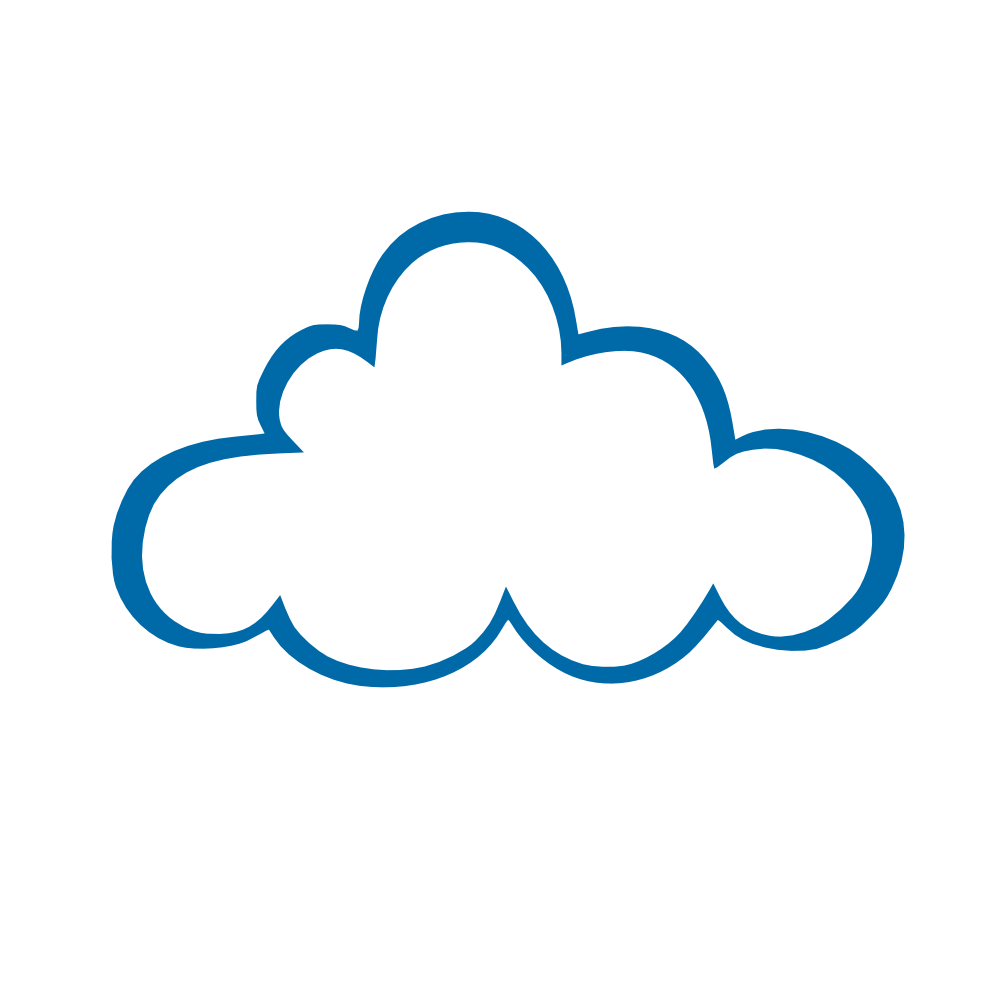 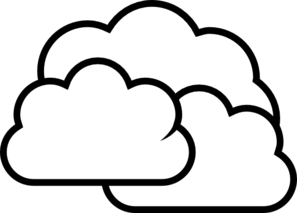 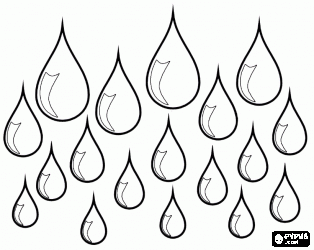 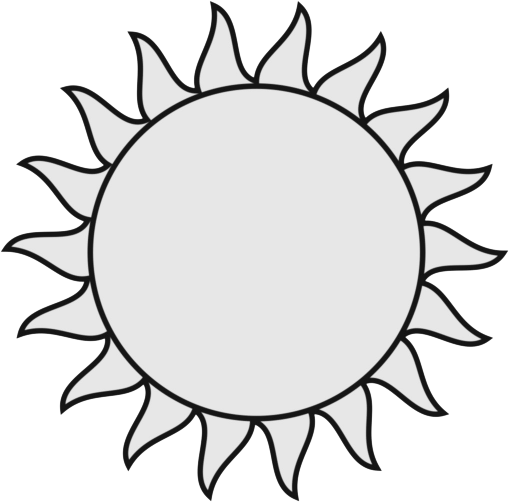 Sunny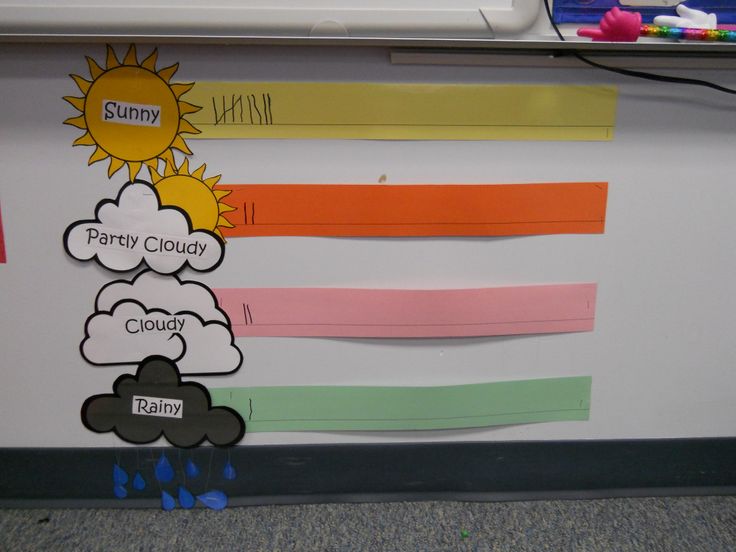 Partly CloudyCloudyRainy